ИНСТРУКЦИЯ ПО ОПЛАТЕ УСЛУГ ООО «МАГИСТРАЛЬНЫЙ ТЕЛЕКОМ» Для оплаты с помощью QR-кода, следует выполнить следующие действия:Шаг №1. Необходимо выполнить вход в приложение «Сбербанк»: 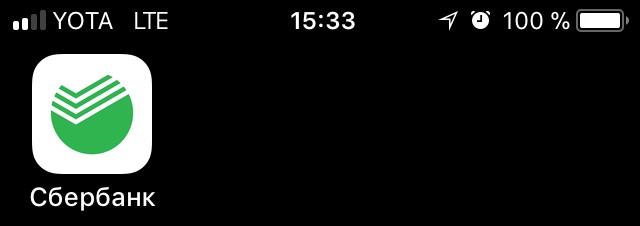 Шаг №2. На вкладке «Платежи», выбираем пункт – «Оплата по QR или штрих-коду». 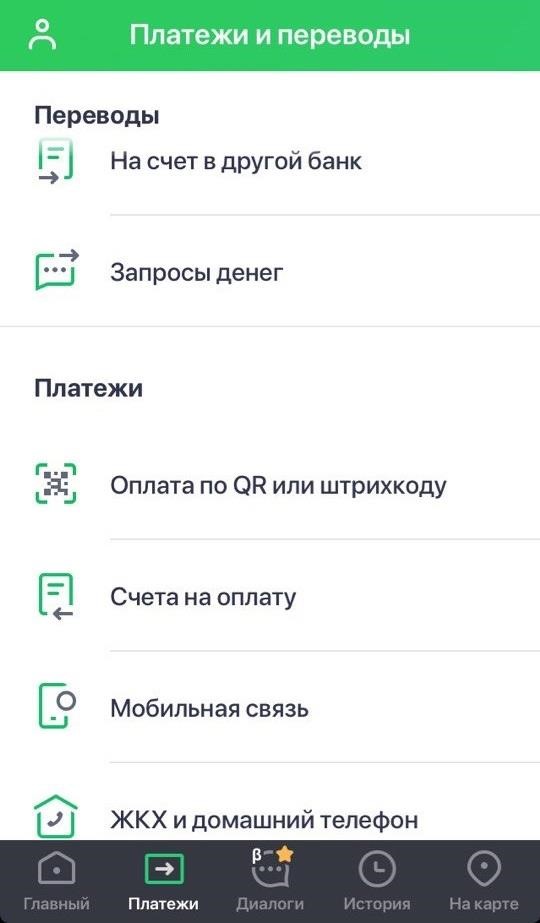 Шаг №3. Приложение просит Вас отсканировать QR-код или штрих-коду, осуществляем. 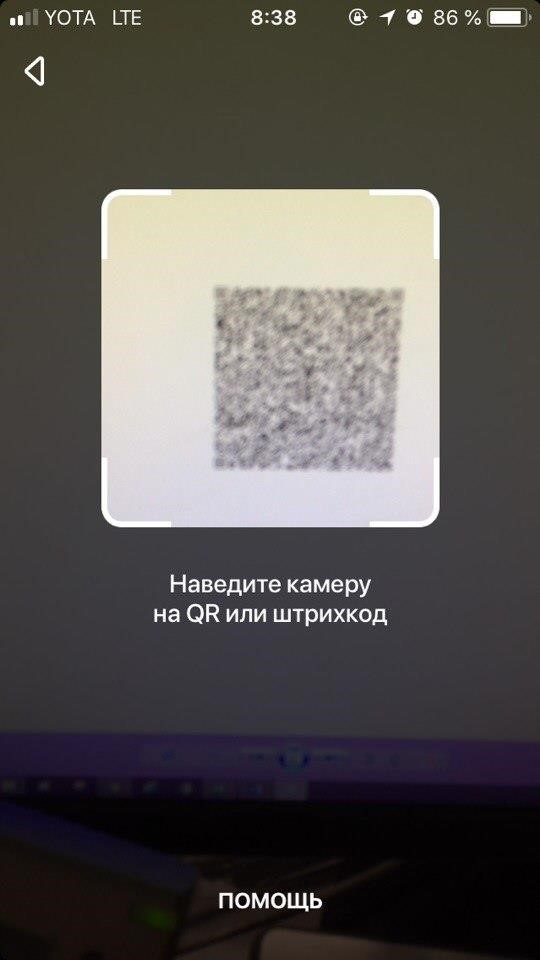 Шаг №4. Выбираете карту с которой будет осуществляться оплата, затем продолжить. 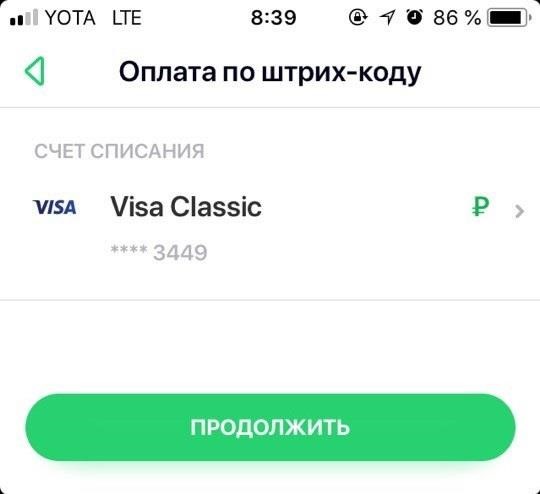 Шаг №5. Необходимо внимательно проверить информацию и сумму оплаты по задолженности. 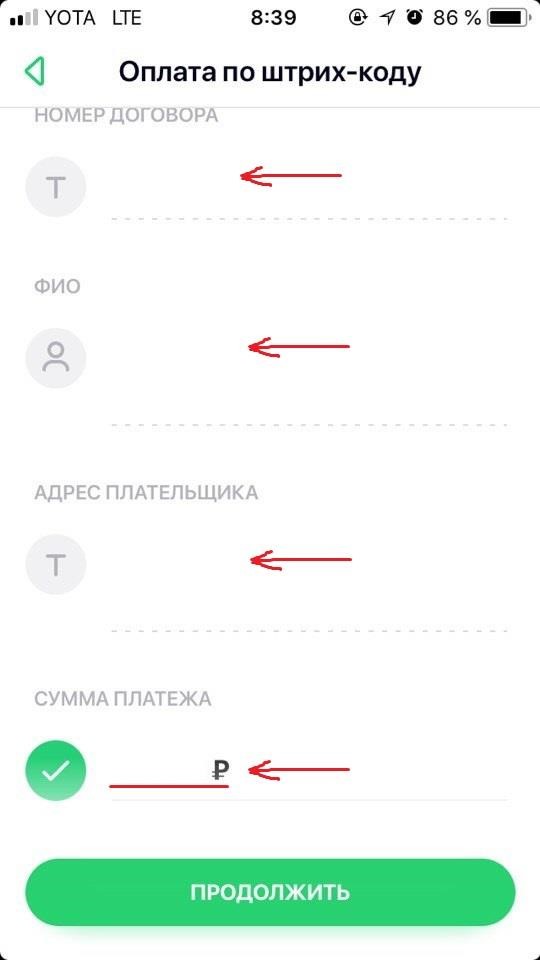 Шаг №6. Оплачиваем. 